NIPWG Letter 8/2017	25 September 2017INFORMATION ON PROD SPEC AND M-3 NIPWG ACTIVITIESReferences:A.	NIPWG 4/01, 4/02, 4/03, 4/05, 4/06Dear colleagues,This letter will inform you on the following three items:Progress of S-122 and S-123 developmentUpdate on intended M-3 amendmentsOutcome and follow-up action regarding IHO Resolution 2/2007The comments received (NIPWG 4/05) on the drafted S-122 and S-123 have been considered and incorporated if appropriate.  The files can be downloaded from the NIPWG website miscellaneous section.  The comment forms have been prepared in a way that Carlo should act as point of contact, as agreed in NIPWG 4/06.Please note that the site is actually only working with Internet Explorer.  Issues have been detected if using other browsers.  The Secretariat is working to find a solution which satisfies the most popular browsers.The proposed M-3 amendment (NIPWG 4/01, 4/02, 4/03) will be not submitted to HSSC9.  Taking into account that new aspects emerged, and having noted that submissions will not be considered by Council2 before September 2018, it was decided to discuss the various proposals during the next NIWG meeting in March and to forward our proposals to HSSC10 which will be held in May 2018. Resolution 2/2007 requires the conduction of an impact study for IHO standards (and Product Specifications have been considered as Standards in this regard) which might have significant impacts on the involved parties.  However, 2/2007 doesn’t specify how such an impact study should be conducted.  As a consequence, we approached the S-100WG and we developed a common submission to HSSC9 which addresses this gap.Noting that an amendment of 2/2007 should go through the official IHO resolution amendments procedure, and taking into account that the amendments will not become active before 2019, we decided to conduct an assessment which addresses the most important impact issues.  It is planned to inform HSSC9 on the completion of the S-122 and S-123 and to submit the officially to HSSC10 together with the outcome of the assessment. The attachment shows the intended questions and I would like to seek your feedback if that is sufficient or if you suggest extensions/rephrasing etc. I would appreciate your feedback by the 27 October at the latest. Please note that this is not a tacit approval letter. Your response on this letter is requested.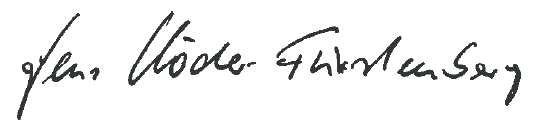 Jens Schröder-Fürstenberg,Chair, NIPWGAttachment: Questionnaire for S-122/S-123Questionnaire for S-122/S-123What is the type of your organisation?HONavigation System Manufacturer (ECDIS)Navigation System Manufacturer (ECS)Navigation System Manufacturer (PPU)Product Tool DeveloperData ProviderData CustomerService ProviderDeveloper (SDK)Developer (Kernel)Other (please specify)Do you plant to implement S-122/S-123?YesNoIf Yes, do you expect issues?Inconsistencies with ENC contentInsufficient access to information neededNo customer request to provide this informationIf Yes, when do you plan to start the implementation?Within a 3 year time frameWithin a 5 year time frameNot specified yet